Construction of 5 houses: Project Brief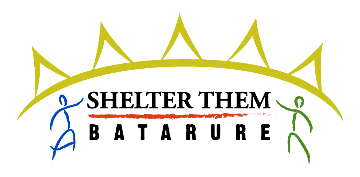 Date November 20th, 2020Give children Shelter and restore their hope. We need to build 5 homes in Gateko village, Kabuye Cell, Nyarugenge Sector, Bugesera District in Eastern Province, to provide protection environment to 36 children who were living before on the streets.  Children below 6 years will benefit from early childhood development services in the community centre built there purposely for them. Children over 6 years are settled close to community schools, which schools have partnership with Shelter Them to build teacher’s capacity to improve quality of education. Create saving and farming community cooperative to empower children parents for self-reliance in the future.  Get involved in preventing and responding to sexual exploitation and abuse of children in partnership with families, communities, governments and non-governmental organisations (NGOs) Highlights: Connecting the community with local authorities and other local actors to get services easily, i.e. schools, health posts, and local markets.Connecting the community to essential infrastructure like roads, water and electricity.  Supporting children to get their voices heard and seek necessary support.Build high expectations for potential employment, access to finance and basic amenities for children guardians.Significant benefit for the community to carry out awareness campaign and capacity development in agriculture development and business orientation through social enterprises. Security and safety of the community and the confidence this brings. This sense of feeling safer is due to living in a less scattered community and, as a result, increased freedom to move around without fear.Improved social harmony among the residents, hence conflicts are reduced and children benefit better home education. Children thrive in a safe and secure environment, and so their growth and development are improved.Community Centre: This center is close to 5 houses to be built and will serve as Early Childhood                               Development Education and training for community empowerment.Early Childhood Development Centre to provide safe and protective environments; Early Childhood Development Centre to make available learning resources which enable children’s active participation and engagement for holistic development (e.g. physical, cognitive, social and emotional); Early Childhood Development Centre to use play-based, child-cantered and gender-sensitive teaching methodologies; Early Childhood Development Centre to encourage and support parent and community engagement.  Enhanced educational attainment and development, in the long term, lifting people out of poverty.Reduce child malnutrition, stunting and wasting and minimise their effect on childhood illnesses.  Decreases child mortality, improves child and maternal health, and contributes to human developmentDue to social and economic challenges experience of the children and disadvantage communities, this facility will serve as a promoter for improvement of maternal and child health. ChallengeUnfortunately, only 5 houses have been built to serve 5 families, and we still have 14 families whose children continue to live in shocking situation. The environment they live in is not safe, and the risks for any harm or violence are very high. 2020-21 Budget DetailsAccreditations Awarded Environmental Impact Assessment Certificate No RDB/EIA/806/02/18; Accredited to provide early childhood education services Ref.No 172/NCDP/2020Rwanda Compliances and ApprovalsWe are registered National Non-Governmental Organization with No 100/2014 & all statutory approvals.Internet Presence
Website: www.shelterthem.com	Facebook: https://www.facebook.com/shelterthem/Twitter: https://twitter.com/str_batarure?lang=en
Instagram: https://www.instagram.com/shelterthem/?hl=enOne Block of 4 houses BudgetOne Block of 4 houses BudgetCategoryAmount (USD)Foundation3,803Wall elevation7,470Roof structure5,924Rain water storage system installation2,214Ceiling1,503Floor paving works2,860Electrical installation1,185Doors and Windows works 3,214Cooking stoves and chimney506Toilets203Painting132Miscellaneous (2%) 			580Labor (30% of the total without taxes)8,703Taxes1,306Total29,011Total  for 1 block of 4 houses39,600